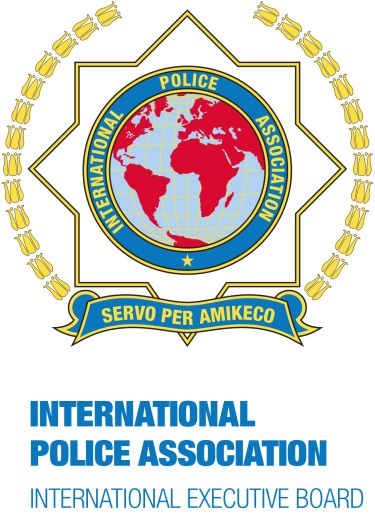 DATE: ………………………………………SECTION: ………………………………………………     IPA MEMBERSHIP NUMBER: ………………………………………FIRST NAME: ……………………………………………  SURNAME/FAMILY NAME: ………………………………………..DATE OF BIRTH : …………………………………………………………  SEX: …………………………………………………………RESIDING CITY: …………………………………………  EMAIL: ………………………………………………………………………PHONE NUMBER: …………………………………….. MOBILE NUMBER: …………………………………………………….DO YOU USE FACEBOOK:  YES / NOLANGUAGES SPOKEN: ENGLISH: YES/ NO    FRENCH: YES / NO    SPANISH: YES / NO    GERMAN: YES / NOOTHER: ………………………………………………………………………………………………..WHAT COUNTRY/COUNTRIES WOULD YOU LIKE YOUR PEN PAL TO BE FROM:    …………………………….…………………………………………………………………………………………………………………………………………………………..HOBBIES: …………………………………………………………………………………………………………………………………………..……………………………………………………………………………………………………………………………………………………………OTHER INFORMATION: ………………………………………………………………………………………………………………………………………………………………………………………………………………………………………………………………………………………………………………………………………………………………………………………………………………………………………………………………………………………………………………………………